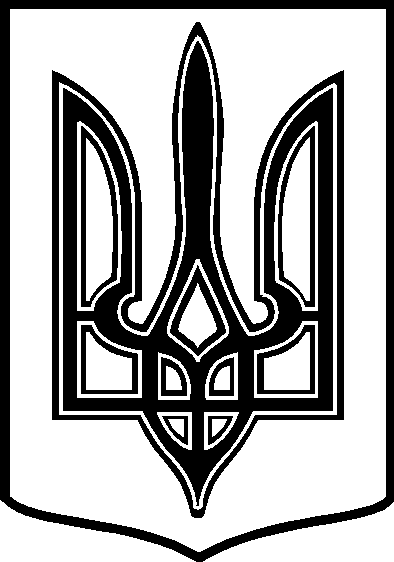 УКРАЇНАТАРТАЦЬКА СІЛЬСЬКА РАДАЧЕЧЕЛЬНИЦЬКОГО РАЙОНУ ВІННИЦЬКОЇ ОБЛАСТІ РІШЕННЯ № 5111.02.2016 року                                                                   4  сесія 7 скликанняс. ТартакПро відміну рішень попередніх сесій.   Розглянувши заяву гр. Поліщука О. О.  рішення «Про  надання дозволу на розробку проекту землеустрою щодо відведення земельної ділянки для надання в оренду для інших сільськогосподарських потреб гр. Поліщуку Олександру Олександровичу» 8 сесії 5 скликання від 11.09.2007 року № 128,  рішення «Про затвердження проекту землеустрою щодо відведення земельної ділянки гр.. Поліщуку Олександру Олександровичув користування ( на умовах оренди ) » 14 сесії 6 скликання від 14.12.2012 року № 171,  відповідно до  ст.26 Закону України «Про місцеве самоврядування в Україні», ст. 12 Земельного кодексу України,                                   сільська рада   ВИРІШИЛА:  1. Відмінити рішення «Про  надання дозволу на розробку проекту землеустрою щодо відведення земельної ділянки для надання в оренду для інших сільськогосподарських потреб гр. Поліщуку Олександру Олександровичу» 8 сесії 5 скликання від 11.09.2007 року № 128  та  рішення «Про затвердження проекту землеустрою щодо відведення земельної ділянки гр.. Поліщуку Олександру Олександровичу в користування ( на умовах оренди ) » 14 сесії 6 скликання від 14.12.2012 року № 171 в зв’язку з продажем будівлі, яка розташована за адресою: с. Тартак , вул.. Підгаєцького, № 202.2. Контроль за виконанням даного рішення покласти на постійну   комісію з  питань охорони  довкілля,  раціонального використання земель таземельних відносин   ( голова  комісії –  П. В. Поліщук ).   Сільський голова:                                                      В. В. Демченко